Кодекс акции «Георгиевская ленточка»1. Акция «Георгиевская ленточка» – некоммерческая и неполитическая.2. Цель акции – создание символа праздника - Дня Победы.3. Этот символ – выражение нашего уважения к ветеранам, дань памяти павшим на поле боя, благодарность людям, отдавшим все для фронта. Всем тем, благодаря кому мы победили в 1945 году.4. «Георгиевская ленточка» не является геральдическим символом. Это символическая лента, реплика традиционного биколора Георгиевской ленты.5. Не допускается использование в акции оригинальных наградных Георгиевских или Гвардейских лент. «Георгиевская ленточка» - символ, а не награда.6. «Георгиевская ленточка» не может быть объектом купли-продажи.7. «Георгиевская ленточка» не может служить для продвижения товаров и услуг. Не допускается использование ленты в качестве сопутствующего товара или элемента товарной упаковки.8. «Георгиевская ленточка» распространяется бесплатно. Не допускается выдача ленточки посетителю торгового учреждения в обмен на покупку.9. Не допускается использование «Георгиевской ленточки» в политических целях любыми партиями или движениями.10. «Георгиевская ленточка» имеет одну или две надписи: «www.9may. ru» и название города/государства, где произведена ленточка. Другие надписи на ленточке не допускаются.ПРАВИЛА ношения "георгиевской ленточки":Правила очень просты. Если Вы хотите разместить ленточку на одежде, то оптимальные места для этого:- на груди, в районе сердца. Форма крепления: бантиком, конвертиком или петелькой с нисходящими концами;- на плече или воротнике рубашки (блузы, куртки), при условии, что она не треплется на ветру, а бережно подколота булавкой, либо примётана ниткой.Не рекомендуется размещать:- на головном уборе;- на рукавах одежды ниже локтевого сустава;- на обуви. Исключений нет, это прямое неуважение к символике!- на брюках, штанах, юбках, шортах, бриджах и т. п. Размещение ленточки ниже пояса недостойно.- на сумках, пакетах, кейсах, чемоданах и т. п. Размещение ленточки на ручной клади некорректно.Для владельцев транспортных средств размещение возможно:
- в салоне, на потолке транспортного средства между противосолнечными козырьками, на самих козырьках, на «торпеде», на потолке ближе к заднему стеклу;
- на антенне.Не рекомендуется размещать:- в районе колёс, на самих колёсах, дверных ручках, радиаторных решётках, дворниках, в районе внешних осветительных приборов: фар, габаритных ламп и т. п.;- на перевозимой клади (прицепы, мотоколяски, тюки на крыше автомобиля, грузовые кузовы и т. п.).Примечание: запачканную, рваную и потерявшую опрятный вид ленточку необходимо снять!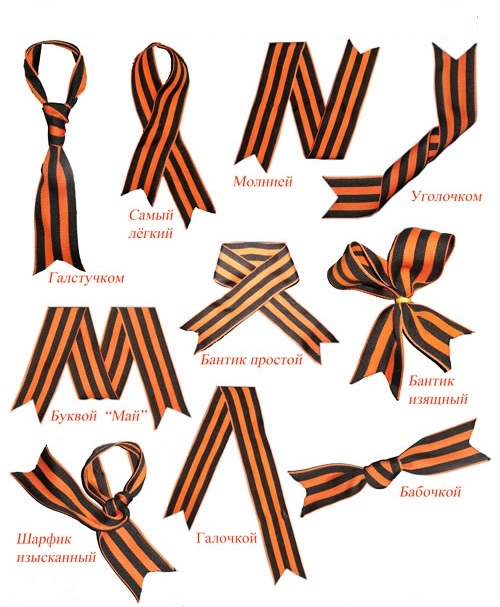 